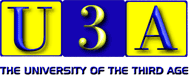 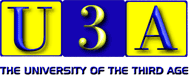 SOUTHWELL U3AEXPENSE CLAIMTo:    Treasurer (treasurer1su3a@gmail.com)From: ……………………………………………………………………………………………..Email………………………………………… Phone number…………………………….Please attach receipts.Payee DetailsSigned……………………………………………………………… Date……………………………………OFFICE USEDATEDESCRIPTIONRECEIPTAMOUNTTOTALAccount NameAccount NumberSort CodeAPPROVED:                YES/NODATE:PAYMENT METHOD:  CHEQUE/BACDATE: